КОМИТЕТ ПО ЗАЩИТЕ ПРАВ ПОТРЕБИТЕЛЕЙ МИНИСТЕРСТВА ТОРГОВЛИ И ИНТЕГРАЦИИ РЕСПУБЛИКИ КАЗАХСТАНОБЩЕСТВЕННОЕ ОБЪЕДИНЕНИЕ "ЖАҢА ШАБЫТ"ПРОГРАММА трехдневного тренинга (тренинга для тренеров) для общественных объединений потребителей, субъектов предпринимательства, преподавателей и других заинтересованных лиц.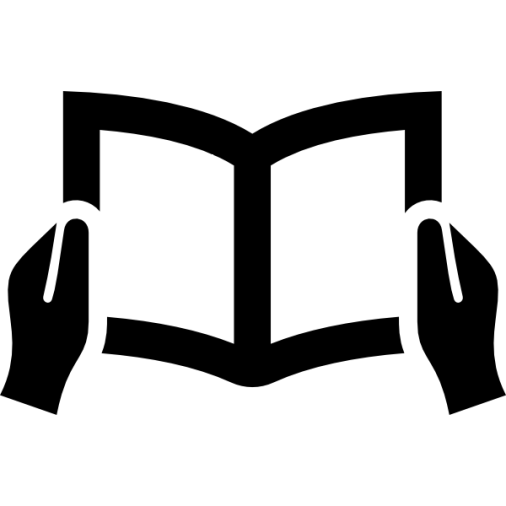 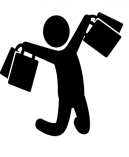 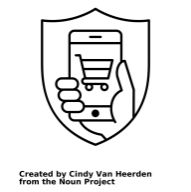 г.Нур-Султан, сентябрь 2022 годаПРОГРАММАПРОГРАММАПРОГРАММА ПРОГРАММА ПРОГРАММА 6 сентября 2022 года6 сентября 2022 года6 сентября 2022 года13:50-14:00Регистрация участников14:00-14:05Открытие тренинга. Ознакомление с программой и задачами тренинга. Ахымбетов Талгат Сарсенбайевич,Председатель общественного объединения«Жаңа шабыт» 14:05-17:00Разъяснение основных норм Закона РК о защите прав потребителей касательно прав и обязанностей потребителей, продавцов, а также меры административной ответственности за их нарушение (порядок рассмотрения обращений потребителей, субъектах досудебного рассмотрения споров и необходимости разместить их контактные данные в доступном для потребителей месте, обязанность указания информации о праве потребителя обратиться в уполномоченный орган по защите прав потребителей, Единая информационная система защиты прав потребителей, право обществ по защите прав потребителей на проведение общественного контроля и др.). Помимо теоретических материалов также будет проанализирована и разъяснена практика применения.Айтмаганбетов Жаслан Болатович,Председатель ОЮЛ "Республиканской Ассоциации Потребителей Казахстана"7 сентября 2022 года7 сентября 2022 года7 сентября 2022 года14:00-17:00Рассмотрение деятельности представителей законных интересов потребителей, особое внимание будет уделено общественным объединениями потребителей (их правовому статусу, особенностям их регистрации, и возможностям финансирования).Айтмаганбетов Жаслан Болатович,Председатель ОЮЛ "Республиканской Ассоциации Потребителей Казахстана"8 сентября 2022 года8 сентября 2022 года8 сентября 2022 года14:00-16:00Об эффективных способах преподавания дисциплины «Защита прав потребителей», а также способах взаимодействия со студентами в данной сфере.Айтмаганбетов Жаслан Болатович,Председатель ОЮЛ "Республиканской Ассоциации Потребителей Казахстана"16:00-16:45Вопросы-ответы16:45-16:50Проведение анкетирования 16:50-17:00Заключение, вручение сертификатов17:00-17:05Закрытие встречи